 КАРАР                                                                                  РЕШЕНИЕ26 декабрь 2019 йыл                   № 29                         26 декабря 2019 годаО мерах по противопожарной безопасности на территории сельского поселения Кшлау-Елгинский сельсовет муниципального района Аскинский район Республики Башкортостан. 1.Принять к сведению выступление специалиста Ахматьянова Фирдуса Муллаяновича.2.Утвердить план мероприятий по противопожарной безопасности согласно приложению № 1.ГлаваСовета сельского поселения Кшлау-Елгинский сельсоветмуниципального района Аскинский районРеспублики Башкортостан И.Х.ГатинПлан мероприятий по противопожарной безопасности:1.Обновить команду ДНД.2.Провести ревизию в организациях и учреждениях на предмет оснащенности противопожарным инвентарем.3.Провести сходы граждан по предупреждению пожарной безопасности.4.Взять под контроль и обоидти дома с одинокими и престарелыми жителями, многодетные семьи. 5.Взять под контроль семьи с детьми- инвалидами, обеспечить их пожарными извещателями и вести постоянный контроль.6. В школах провести уроки по пожарной безопасности. Ответственные директора школ.7.Обеспечить подъездными путями вес период ко всем жилым домам.8.Содержать в соответствии с требованиями подъездные дороги к местам пожарного водоема.9.Установить знаки-указатели пожарных водоемов.10.Вести работу по выявлению заброшенных домов и участков.11.Работа по выявлению и ликвидации несанкционированных свалок.БАШҠОРТОСТАН РЕСПУБЛИКАҺЫАСҠЫН  РАЙОНЫ   МУНИЦИПАЛЬ РАЙОНЫНЫҢҠЫШЛАУЙЫЛҒА АУЫЛ  СОВЕТЫ АУЫЛ  БИЛӘМӘҺЕ СОВЕТЫ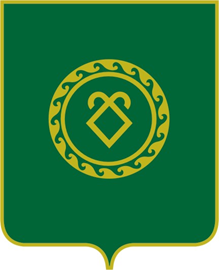 СОВЕТ СЕЛЬСКОГО ПОСЕЛЕНИЯКШЛАУ-ЕЛГИНСКИЙ СЕЛЬСОВЕТМУНИЦИПАЛЬНОГО РАЙОНААСКИНСКИЙ РАЙОНРЕСПУБЛИКИ  БАШКОРТОСТАН